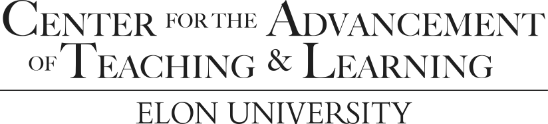 DIVERSITY INFUSION REIMBURSEMENT Attach original receipts and send to CATL Office @ CB 2610For CATL Office Use OnlyCATL Account Number ________________________________Sent to Accounting _______________________Recorded in Spreadsheet(s) ______________________Email Sent _______________________NameNameNameNameNameNameNameDepartmentDepartmentCampus BoxCampus BoxPhonePhoneEmailDIP Team:DIP Team:DIP Team:DIP Team:DIP Team:DIP Team:DIP Team:Expenses to be Reimbursed by CATLPlease fill in amount & attach receipts                          AMOUNTExpenses to be Reimbursed by CATLPlease fill in amount & attach receipts                          AMOUNTExpenses to be Reimbursed by CATLPlease fill in amount & attach receipts                          AMOUNTEXPLANATIONEXPLANATIONEXPLANATIONEXPLANATION$       $       $       $       $       $       $       $       $       $       $       $       $       $       TOTAL$       $       Your SignatureYour SignatureYour SignatureYour SignatureYour SignatureDateDateDirector, Center for Advancement of Teaching and Learning (CATL)Director, Center for Advancement of Teaching and Learning (CATL)Director, Center for Advancement of Teaching and Learning (CATL)Director, Center for Advancement of Teaching and Learning (CATL)Director, Center for Advancement of Teaching and Learning (CATL)DateDate